ИНФОРМАЦИЯ ПО ПРЕДОСТАВЛЕНИЮ ПОМЕЩЕНИЙ КАНДИДАТАМ ДЛЯ ПРОВЕДЕНИЯ ПРЕДВЫБОРНОЙ АГИТАЦИИ (руководителям муниципальных учреждений, унитарных предприятий,акционерных обществ, иных организаций, имеющих на день официального опубликования   решения о назначении выборов в своем уставном капитале долю   Российской Федерации, субъектов Российской Федерации или муниципальных образований, превышающую   30 процентов)          По поручению Избирательной комиссии Ханты-Мансийского автономного округа – Югры, территориальная избирательная комиссия города Урая информирует, что  согласно  требованиям, установленным пунктом 4 статьи 53 Федерального закона «Об основных гарантиях избирательных прав и права на участие в референдуме граждан Российской Федерации», и статьи 54 Федерального закона «О выборах Президента Российской Федерации»  собственник (владелец) помещения по заявке зарегистрированного кандидата, политической партии, выдвинувшей зарегистрированного кандидата, помещение, пригодное для проведения агитационных публичных мероприятий в форме собраний и находящееся в государственной или муниципальной собственности, безвозмездно предоставляется собственником, владельцем помещения на  1 час 30 минут. А также обязан уведомлять в письменной форме определенную законом избирательную комиссию о факте предоставления помещения, не позднее дня, следующего за днем предоставления помещения; об условиях, на которых оно было предоставлено, а также о том, когда это помещение может быть предоставлено в течение агитационного периода другим зарегистрированным кандидатам, избирательным объединениям.  В случае нарушения данной нормы избирательного законодательства, для должностных лиц предусмотрена ответственность согласно ст. 5.15 Кодекса Российской Федерации об административных правонарушениях.	  Уведомлению подлежит Избирательная комиссия Ханты-Мансийского автономного округа – Югры напрямую по электронному адресу ikhmao@admhmao.ru, Контакты: ул. Карла Маркса, д.14, г. Ханты-Мансийск, Ханты-Мансийский автономный округ - Югра, 628011Телефон/факс: тел. (3467) 320-045, факс. (3467) 320-054; Контактный телефон: +7 (3467) 32-00-45или в ТИК г. Урая по адресу: г. Урай микр 2 дом 92 тел. 22-3-16, эл. адрес tik@uray.ruПостановление ИК ХМАО-Югры о времени предоставления прилагается.Примерная форма уведомления прилагается.  Текст статьи 54 Федерального закона от 10.01.2003 № 19-ФЗ (ред. от 05.12.2017) «О выборах Президента Российской Федерации» прилагается Председатель территориальнойизбирательной комиссии города Урая                                      Д.В. Симоненков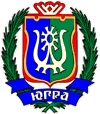 ИЗБИРАТЕЛЬНАЯ КОМИССИЯХАНТЫ-МАНСИЙСКОГО АВТОНОМНОГО ОКРУГА – ЮГРЫ ПОСТАНОВЛЕНИЕ9 января 2018 года 									№  245г. Ханты-МансийскОб установлении продолжительности времени, на которое безвозмездно предоставляется помещение, пригодное для проведения агитационных публичных мероприятий в форме собраний и находящееся в государственной или муниципальной собственности, зарегистрированному кандидату, его доверенным лицам, представителям политической партии, в период проведения выборов Президента Российской ФедерацииВ целях обеспечения равных условий при проведении предвыборной агитации посредством агитационных публичных мероприятий  зарегистрированным кандидатам, в период проведения выборов Президента Российской Федерации в соответствии с пунктом 3 статьи 54 Федерального закона «О выборах Президента Российской Федерации», Избирательная комиссия Ханты-Мансийского автономного округа – Югры постановляет:1. Установить продолжительность времени, на которое безвозмездно предоставляется помещение, пригодное для проведения агитационных публичных мероприятий в форме собраний и находящееся в государственной или муниципальной собственности, зарегистрированному кандидату, его доверенным лицам, представителям политической партии, для встреч с избирателями в период проведения выборов Президента Российской Федерации не более 1 часа 30 минут (в отношении одного помещения в период данной избирательной кампании).2. Настоящее постановление направить в территориальные избирательные комиссии автономного округа и разместить на сайте Избирательной комиссии Ханты-Мансийского автономного округа – Югры.ПредседательИзбирательной комиссииХанты-Мансийского автономного округа – Югры Д.С. Корнеев
Секретарь Избирательной комиссииХанты-Мансийского автономногоокруга – Югры                                                                                            С.Х. Эбекуев Приложение к письму избирательной комиссии Ханты-Мансийского автономного округа – Югры от 23января 2018 года №01-09/____В Избирательную комиссию Ханты-Мансийского автономного округа - Югрыот________________________________________________(фамилия,____________________________________________________имя, отчество,____________________________________________________должность ____________________________________________________ владельца (собственника) ____________________________________________________помещения)УВЕДОМЛЕНИЕо предоставлении собственником, владельцем помещениязарегистрированному кандидату, политической партии, выдвинувшей зарегистрированного кандидата на выборах Президента Российской Федерации для проведения агитационных публичных мероприятий (встреч) с избирателямиНа основании части четвертой статьи 54Федерального закона от 10.01.2003 № 19-ФЗ «О выборах Президента Российской Федерации» настоящим уведомляю о том, что помещение___________________________________________________________________________________________________________________,(наименование помещения и учреждения (организации), в котором оно находится)расположенное по адресу: ______________________________________________________________________________(указывается место нахождения (адрес) помещения, находящегося____________________________________________________________________________________________________________________в государственной или муниципальной собственности, либо в собственности____________________________________________________________________________________________________________________ организации, имеющей на ___ ____________ 20___ года в своем уставном (складочном)____________________________________________________________________________________________________________________капитале долю (вклад) Российской Федерации, субъектов Российской Федерации___________________________________________________________________________________________________________________,и (или) муниципальных образований, превышающую (превышающий) 30 процентов)было предоставлено для проведения публичного мероприятия (встречи) с избирателями зарегистрированному кандидату,политической партии, выдвинувшей зарегистрированного кандидата ___________________________________________________________________________________________(Ф.И.О. зарегистрированного кандидата, наименование политической партии)	Указанное помещение было предоставлено во временное пользование ______________ на следующих условиях: ______________________________	(дата)						                     (указываются соответствующие __________________________________________________________________положения договора аренды помещения: _________________________________________________________________размер платы (либо сообщается о безвозмездном предоставлении помещения), период времени,________________________________________________________________.на который помещение было предоставлено)В течение агитационного периода данное помещение может быть предоставлено на аналогичных условиях другим зарегистрированным кандидатам, политической партии, выдвинувшей зарегистрированного кандидата в следующие дни:_______________________________________________________________________________. «__» ___________ 20___года                            _______________   ____________________                                        (подпись) 			(Ф.И.О.)             МП 